Our Bromesberrow Curriculum- what does this look like 'in a nutshell'Reaching for the Stars with Aspiration and Hope  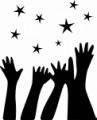 Using our school values of:  Perseverence, Motivation, Cooperation, Pride, Kindness and Respect to achieve this!